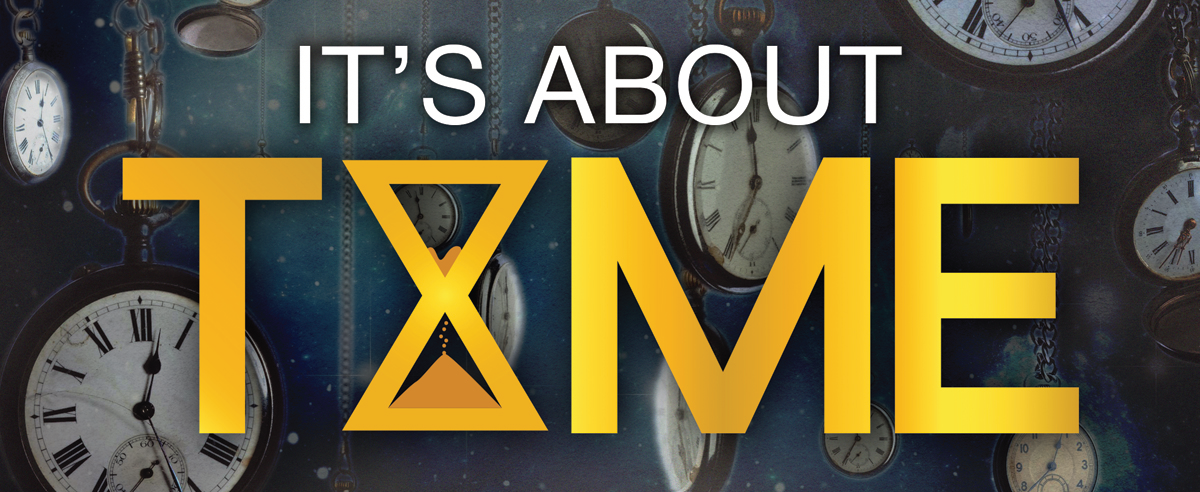 TPart 7- HALFTIMETHE PURPOSE OF HALF TIMERE_______________________________!Am I doing what God has called me to do?Am I living with past regrets or future promises?Am I slowing down thinking I lived a full life?RE___________________ your priorities!What is important to you? __________________________________________________What is important to __________________?RE______________________ your passion!Isaiah 55:1-3RE________________________ your attention!Gods voice speaks with precision and power, inviting us into a way of life that is truly life.Opposing voices seek to draw us out His presence through seduction and deception.Detection for DirectionJohn 14:26 (NLV)  The Helper is the Holy Spirit. The Father will send Him in My place. He will teach you everything and help you remember everything I have told you.TPart 7- HALFTIMETHE PURPOSE OF HALF TIMERE_______________________________!Am I doing what God has called me to do?Am I living with past regrets or future promises?Am I slowing down thinking I lived a full life?RE___________________ your priorities!What is important to you? __________________________________________________What is important to __________________?RE______________________ your passion!Isaiah 55:1-3RE________________________ your attention!Gods voice speaks with precision and power, inviting us into a way of life that is truly life.Opposing voices seek to draw us out His presence through seduction and deception.Detection for DirectionJohn 14:26 (NLV)  The Helper is the Holy Spirit. The Father will send Him in My place. He will teach you everything and help you remember everything I have told you.